MOUNT LITERA ZEE SCHOOL, HARIDWARDATESHEET  (ANNUAL  EXAMINATION)CLASS VI TO IX (2017-18)					NOTE       1.   The school will be over for VI to class-IX  at 1.15PM on examination days.2.   Class VI to IX will get preparatory leave on 03rd (Saturday), 06th (Tuesday), 08th (Thursday),           10th (Saturday), 13th (Tuesday), 15th (Thursday) , 17th (Saturday),  20th (Tuesday) March 2018.3.   School will be off for class IX on 05th & 09th March 2018.Note: No leave will be granted to students on days of examination. 													PrincipalCLASS -  VIISYLLABUS (2017-18)DATEDAYCLASS VICLASS VIICLASS VIIICLASS IX5/03/2018MONDAYSANSKRITSANSKRITSANSKRIT----7/03/2018WEDNESDAYCOMPUTERG.KG.KCOMPUTER9/03/2018FRIDAYG.KCOMPUTERCOMPUTER----12/03/2018MONDAYENGLISHSCIENCESOCIAL SCIENCEMATH14/03/2018WEDNESDAYMATHENGLISHSCIENCEHINDI16/03/2018FRIDAYSCIENCESOCIAL SCIENCEENGLISHENGLISH19/03/2018MONDAYSOCIAL SCIENCEHINDIMATHSCIENCE21/03/2018WEDNESDAYHINDIMATHHINDISOCIAL SCIENCECLASSMARKSTIMEVI TO IX803.00 HRS+ 15 MINSubjectAnnual ExaminationHindi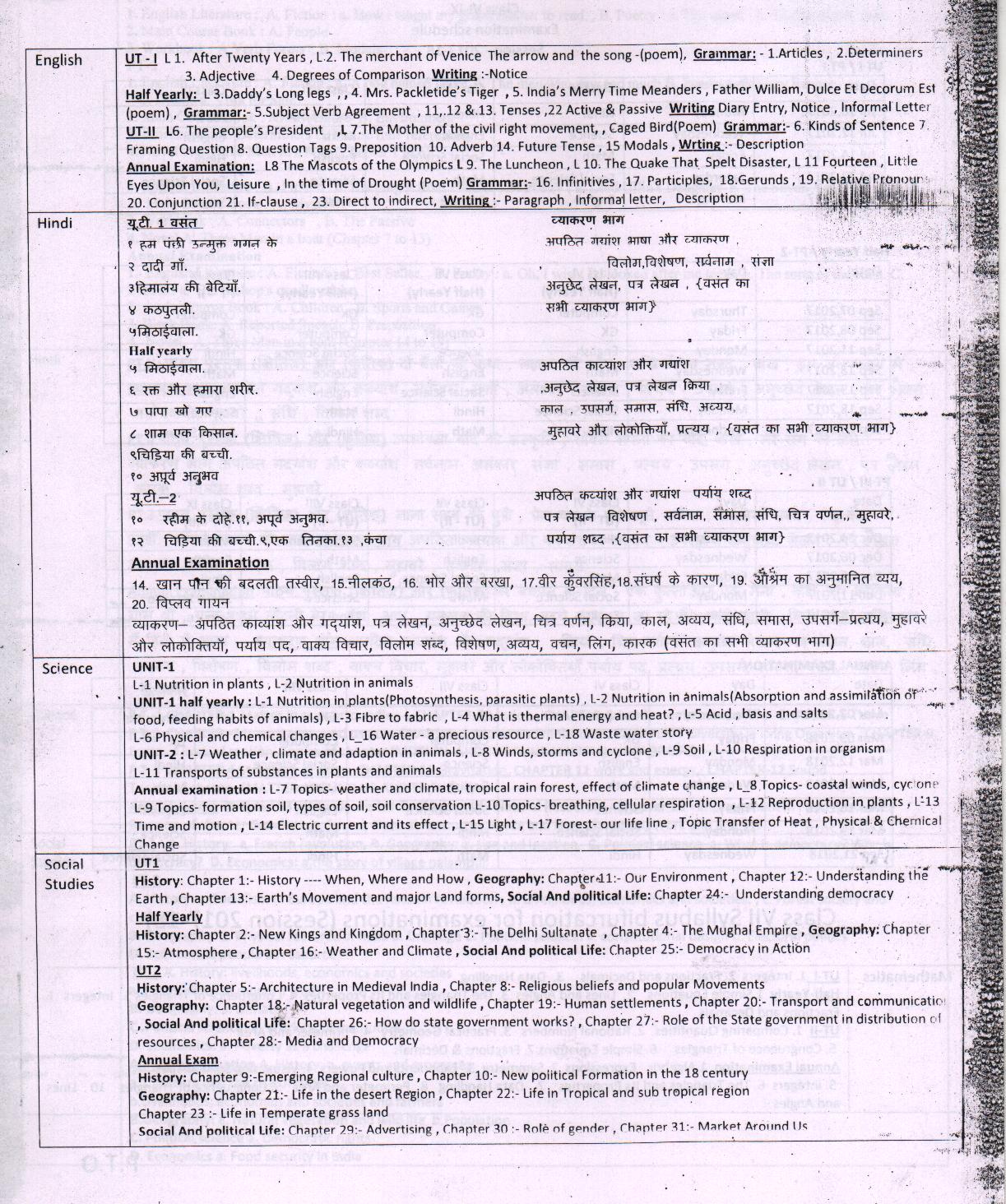 EnglishCourse Ls8  The mascots of Olympics,  Ls- 9 The luncheon,Ls10 The Quake That spelt Disaster,Ls-11 Fourteen , Little Eyes upon you, Leisure, In  the time of drought(poem)Grammar  :- Ch 16(Infinitives),17( Participles),18( Gerunds),19( Relative Pronoun) ,20(Conjunction),21(If Clause),23(Reported  Speech) (All topics of grammar covered in session)Writing :- Paragraph ,Informal Letter ,Description , ScienceChapter- 6 Physical & chemical changes, Chapter- 10 Respiration in organisms, Chapter- 11 Transport of substances in plants & animals, Chapter- 12 Reproduction in plants, Chapter- 13 Time & motion, Chapter- 14 Electric current & its effects, Chapter- 15 LightS.stHistory -Chapter - 8 : Religious beliefs and popular movements, Chapter 9 : Emerging Regional cultures, Chapter -10: New political formations in 18 centuryGeography Chapter 18 Natural vegetation and wildlife,- Chapter 21 : Life in desert regions, Chapter 22 : Life in Tropical and Sub-tropical Regions ' Chapter - 23 - Life in Temperate Grasslands.Civics - Chapter 29 : advertising , Chapter -30 : Role of gender, Chapter 31 - Market around us.Computer Chapter 7- Excel working with formulae, Chapter 8- Selecting and Looping statement in QBASIC, Chapter 9- Graphics in QBASIC, Chapter 10- Digital imagining with Adobe Photoshop, Chapter 13- Internet Applications.Practical - Chapter 10- Digital imagining with Adobe PhotoshopG.KChapter 32-62.MathChapter 3: Data Handling , Chapter 5: Lines & Angles, Chapter 6: The Triangles and its Properties,  Chapter 8: Comparing Quantities, Chapter 10: Practical Geometry, Chapter 11: Perimeter &  Area, Chapter 12: Algebraic  Expressions, Chapter 13:  Exponents & Power, Chapter 14: Symmetry, Chapter 15: Visualizing  Solid  ShapesSanskrit८. त्रिवर्ण: ध्वजः ९. विमानयानं रचयाम						लिंग , वचन , कारकं ,विभक्ति १०. विश्वबन्धुत्वम						वाक्य निर्माण ,११. समवायो हि दुर्जनः १२. विद्या धनं १३. अमृतं संस्कृतं १४. अनारिकायाः जीज्ञासा १५. लालन गीतं 